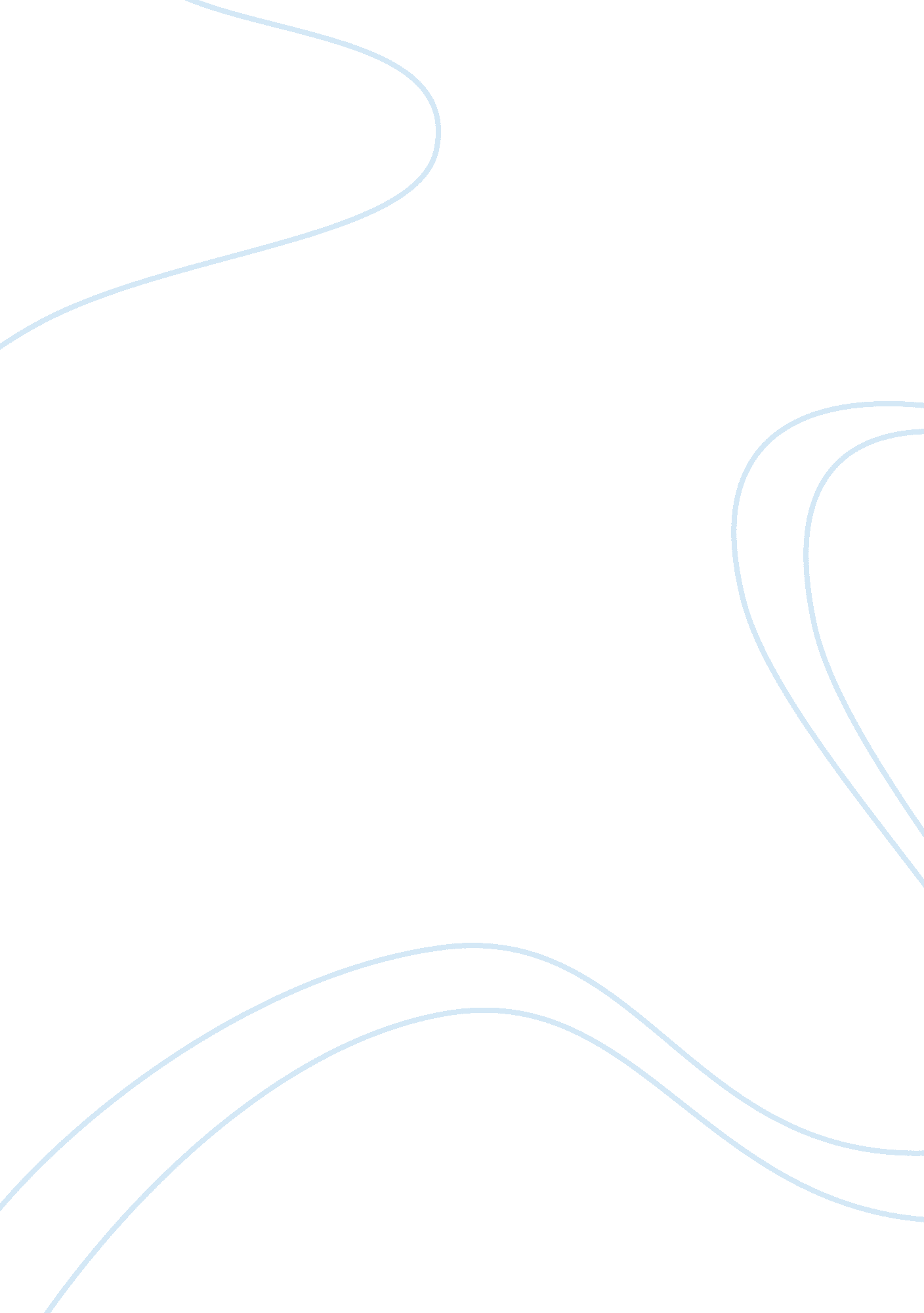 Character analysis mr.marksLiterature, Character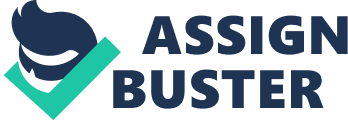 Character AnalysisForm Actor’s Name: Philip John Play: Intimate Apparel by Lynn Nottage Character: Mr. Marks Physical Traits Sex ? Mr. Marks is a Romanian Orthodox Jewish male immigrant. Age ? Mr. Marks is in his thirtiesHealth? Mr. Marks has somewhat of a fear of being left alone, he panics when he sees a loyal customer go to another person for fabric and turns to alcohol (tonic) for comfort. Clothing ? Mr. Marks always wears a black suit with a missing button. He wears it because of religious beliefs, it reminds him that every day he lives for God and his ancestors. General Appearance Mr. Marks is a mix of everything he is somewhat sloppy and unorganized because he rolled right out of bed when Esther walked in and left his bedroll right there (he most likely didn’t get a chance to brush his teeth), he is also looks kind of formal since he always has a black suit on due to religious reasons but it also is missing a button that he refuses to fix for the longest time Mannerisms ? Mr. Marks quickly removes his hands away from Esther because it is against his religion to have physical contact with a woman who is unrelated or not married to him Social Traits Class ? Mr. Marks is a part of the working middle class because he is a fabric dealer and so he has enoughmoneyto run that but he also gets really worried when he hasn’t seen Miss Mills fearing she had went to his competitor. Occupation ? Mr. Marks is a fabric dealer and seems very passionate about it. He is always very excited to show Esther his collection and offers only the finest fabrics. Finances ? Along with class, I think that Mr. Marks lives a comfortable life nothing over the top but enough to be financially stable without having to worry about sleeping in a shoebox. Read also: “ Stand and Deliver Character Analysis” Home Life ? Mr. Marks lives by himself but is engaged to a woman who resides in Romania and has never met her Intelligence ? Mr. Marks is very religious and knowledgeable within his profession of the finest fabrics and best quality products. He also knows how to make his flirtations subtle and enough to get the message across without interfering with his religion views Nationality ? Mr. Marks is Romanian and he seems slightly self-conscious about it, for instance when Esther asked him about his wife and he said his fiancee is in Romania Place in Community Mr. Marks is a local fabric dealer Amusements ? Mr. Marks enjoys representing his ancestry and his religious background by wearing his signature black coat. He also enjoys drinking tea amongst selling fabrics of all kinds. Psychological Traits Moral Standards ? Mr. Marks believes that a woman should not touch a man’s hand if they are not married or related to each other. He also does not remove his black suit for sake of tradition and religion. Religion ? Mr. Marks is Romanian Orthodox Jewish Ambitions ? Mr. Marks is attracted to Esther and wants to be able to express that physically however the barrier of his religion intervenes and prevents that relationship to evolve. He overcomes his tradition of wearing only black and puts on a jacket Esther made especially for him. Disappointments ? When Mr. Marks found out that Esther was getting married he was shocked and tried to hide it by offering her his best quality fabric and told her that no one deserves it more then her. He was most certainly upset about this though Concerns ? Mr. Marks gets worried that he will lose Esther to his competitor that is giving away complimentary thread. Abilities ? While Mr. Marks yearns to be with Esther he sets his feelings aside because it is against his morals and he wishes her the best and offers her the finest clothes. He tries his best to hint his emotions towards her by putting on the new jacket and similar things. Qualities ? Mr. Marks always trying to do his best to make Esther the happiest she can be he compliments her smile all the time and gets content when he sees her happy. 